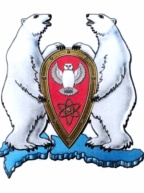 АДМИНИСТРАЦИЯ МУНИЦИПАЛЬНОГО ОБРАЗОВАНИЯ  ГОРОДСКОЙ ОКРУГ «НОВАЯ ЗЕМЛЯ»РАСПОРЯЖЕНИЕ« 30» декабря 2021 г. № 230рп Белушья ГубаО признании утратившим силу Перечня видов муниципального контроля и органов местного самоуправления, уполномоченных на их осуществление, на территории муниципального образования «Новая Земля»	В соответствии с Федеральным законом от 31.07.2020 № 248-ФЗ «О государственном контроле (надзоре) и муниципальном контроле в Российской Федерации»,р а с п о р я ж а ю с ь:	1. Признать утратившим силу Перечень видов муниципального контроля и органов местного самоуправления, уполномоченных на их осуществление, на территории муниципального образования «Новая Земля», утвержденный распоряжением администрации муниципального образования городской округ «Новая Земля» от 06.02.2019 № 23.		2. Довести распоряжение до руководителей структурных подразделений администрации муниципального образования городской округ «Новая Земля», уполномоченных на осуществление муниципального контроля.	3. Настоящее распоряжение разместить на официальном сайте городского округа «Новая Земля» в информационно-телекоммуникационной сети «Интернет».4. Контроль за исполнением настоящего распоряжения возложить на заместителя главы администрации муниципального образования городской округ «Новая Земля» Перфилова А.А.Глава муниципального образования 					    Ж.К. Мусин